Produkcja kontraktowa - co to właściwie jest?Jeśli spotkałeś się kiedyś z pojęciem produkcji kontraktowej, ale nie do końca wiedziałeś czym ona jest i dla kogo, to ten wpis rozjaśni Ci wszystkie wątpliwości!Na czym polega produkcja kontraktowa?W ostatnim czasie produkcja kontraktowa staje się coraz bardziej popularna zarówno w Polsce jak i na świecie. Polega ona na zleceniu procesu produkcyjnego firmie zewnętrznej, jednak przy zachowaniu pełnych praw własności do produktów. Dzięki temu klient otrzymuje gotowe już towary wyprodukowane pod jego własną marką.Jak to wygląda w praktyce?Klient zamawiając usługę, przychodzi do producenta z konkretną formułą lub pomysłem na projekt. Następnie omawia z nim warunki współpracy, ustalając między innymi zakres pomocy oraz terminy oddania produktów. Kontraktor oprócz samego wytworzenia artykułów, może pomóc zleceniodawcy w opracowaniu receptury, w analizie rynkowej czy wykonaniu brandingu. Razem dochodzą do tego jakie są potrzeby i możliwości klienta. Między innymi z tego powodu ważne jest, aby podczas wyboru producenta kontraktowego sprawdzić czy ma on w danej branży duże doświadczenie. Ostatecznie to on będzie doradzał klientowi w kwestiach produkcyjnych, a także wytwarzał towary, które będą wypuszczane na rynek pod marką zleceniodawcy.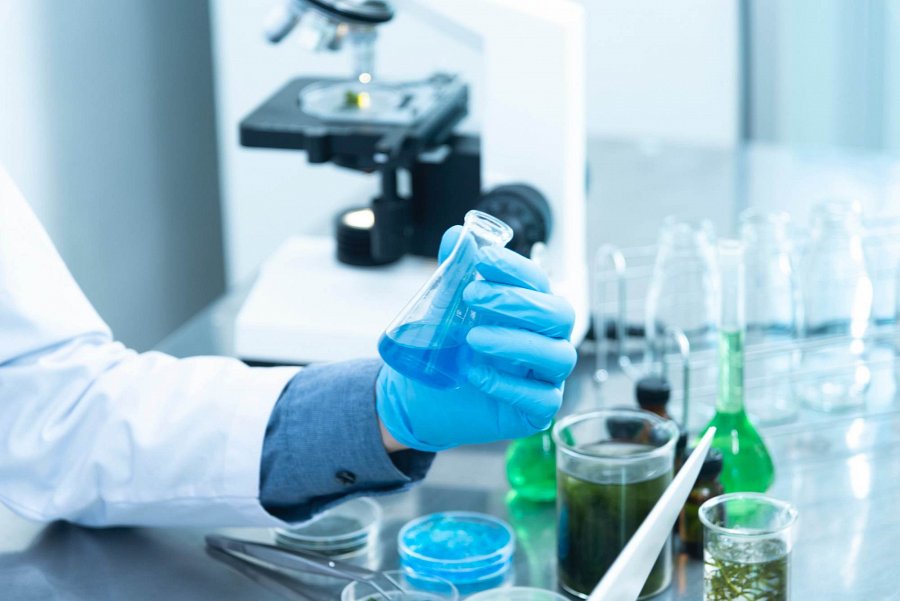 Kiedy produkcja kontraktowa jest opłacalna?Taki rodzaj produkcji jest najczęściej używany przez dopiero wchodzących w daną branżę przedsiębiorców. Wynika to z faktu, że nie chcą oni inwestować jeszcze w wybudowanie hali produkcyjnej, a zależy im na sprawdzeniu swojego produktu i wypuszczeniu go na rynek. Patrząc długofalowo, wiedzą, że rozpoznawalności marki jest kluczem do sukcesu, dlatego korzystając z usług kontraktora są w stanie budować wizerunek swoich produktów, jeszcze nie posiadając zaplecza produkcyjnego. Taka produkcja kontraktowa sprawdza się również w tych firmach, które chcą poszerzać swój asortyment w obszarach w których nie mają doświadczenia lub gdy produkcja w ich własnej fabryce nie jest rentowna.